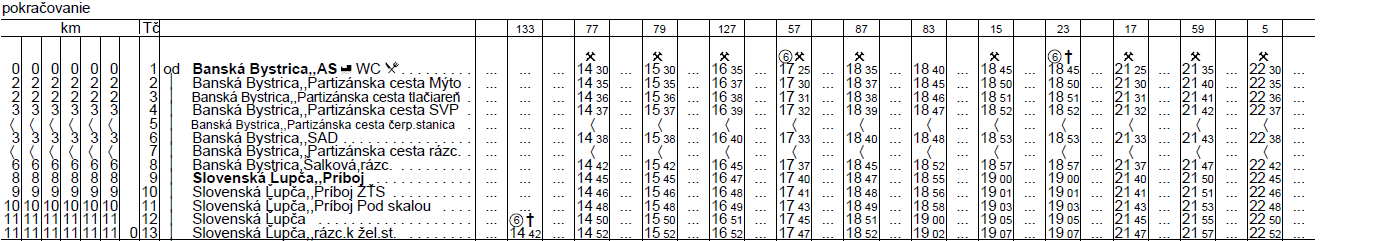 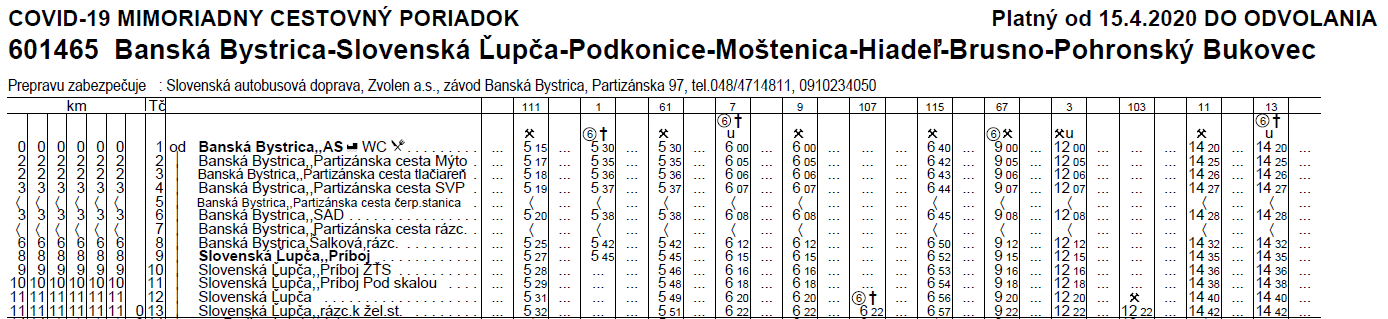 






Opačný smer   Slovenská Ľupča – Banská Bystrica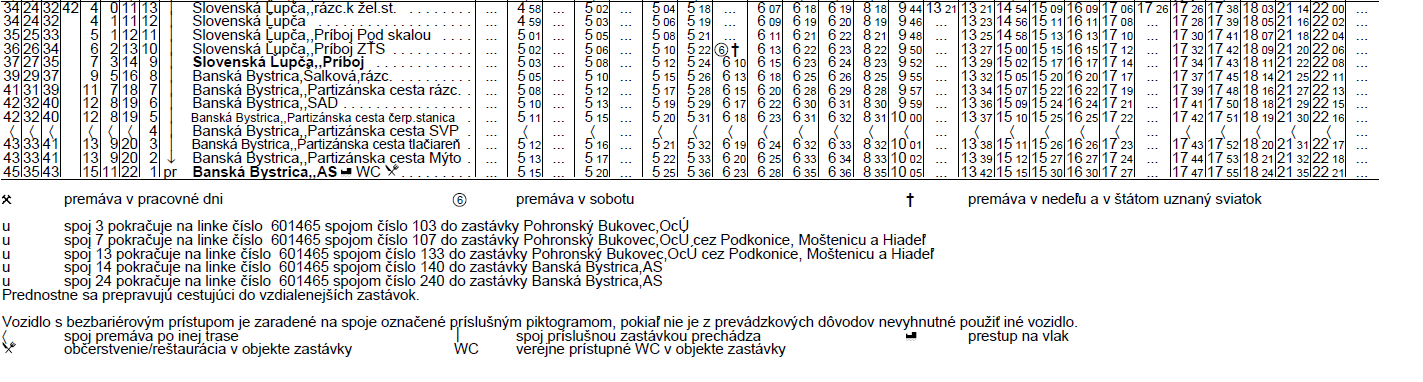 